Mid-County Citizens Advisory Board (MCCAB) Meeting 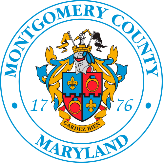 Thursday, October 7, 2021 7:00 p.m. – 8:45 p.m. CAB Members and Guests are asked to use the Chat Room Option for questions and comments.  There will time on the agenda for those who wish to speak about any agenda item, community conditions or concerns.  We will follow the same protocol as we do for in-person meetings.  People will be given 3 minutes by the Chair to speak during the appropriate portion of the agenda.   If you have questions about an agenda item, please contact Shawn Morris, shawn.morris@montgomerycountymd.govNOTE:   	Next MCCAB Meeting will be October 17, 2021, Budget Forum. It will be 		a hybrid meeting via Teams Live and in person at 2425 Reedie Dr, Wheaton, MD in the 2nd floor Planning Board meeting    room. Committee Meetings: The November Committee meeting will be held on November 7, 2021 at 7 pm on Zoom.  Time Topic Lead Objectives & Deliverables 7:00 p.m. Call to Order & WelcomeMeeting ProtocolsIntroductionSusanna Parker ChairLuisa MonteroDirector Susanna ParkerChairObjective: Welcome Review of protocols for online meetingGuest introduction7:05 p.m.Agenda MinutesChange of Meeting DateSusanna Parker Chair Objective: Acceptance of 10/07/21 agenda Acceptance of 07/20/21 minutesVote on Changing Meeting Date7:15Introduction of New MembersSusanna Parker ChairObjective: Welcome current and introduction of new MCCAB members7:25p.m.GuestChief Scott Goldstein, Fire ChiefObjective:Updates and Discussion7:35p.m.DEP and DOT TBDObjective:Storm Drain Issues Reporting | Presentation and Overview7:50p.m. County Council Bianca Lora, Legislative Aide, Councilmember GlassObjective:Updates8:00p.m.GuestCmdr. Nick Augustine, MCPD District 4 CommanderObjective:Updates and Discussion8:10p.m. Mid-County Regional Office Director ReportLuisa F. CardonaRSC DirectorObjective: Neighborhood Events Matching Funds Grant Program Board Vacancies Newsletter8:25p.m. Community Concerns Community memberObjective: Opportunity for public comments 8:45 p.m. Adjourn Susanna Parker Chair Objective: Close out meeting 